Základní škola Jiříkov, okres Děčín - příspěvková organizace,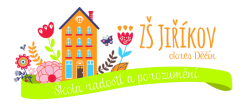 Moskevská 740, 407 53 Jiříkov, IČO: 706 98 490, http://www.zsjirikov.cz ŽÁDOST O VYHOTOVENÍ OPISU (STEJNOPISU) VYSVĚDČENÍ Důvod žádosti: ………….......................................................................................................................... Jméno a příjmení: ................................................................................................................................. Rodné příjmení: .................................................................................................................................... Adresa bydliště: .................................................................................................................................... Telefon: .......................................................              E-mail: ................................................................. Žádám o vyhotovení (vyplňte požadované): Stejnopisu (druhopisu)  vysvědčení za ............................. ročník škol. roku .......................... 	Třída: …………………………….. 	               Třídní učitel: .........................................................Opisu vysvědčení za ……………………………………………........... ročník škol. roku .......................... (kopii prvopisu předkládám) Vyhotovený stejnopis (opis) – u požadovaného uveďte ano:  	................................................................ podpis – podání osobně či klasickou poštou jméno žadatele (při zaslání e-mailem) Poznámka: Stejnopis vysvědčení se vydává obvykle za ztracené (poškozené) vysvědčení.  Je to opis prvopisu (nad slovem vysvědčení se uvede text DRUHOPIS). Opis vysvědčení je kopie vystavená na základě předloženého originálu. Vystavuje ho také matrika MěÚ. Evidenční číslo vydaného tiskopisu vysvědčení: .................................................... Podpis odpovědného pracovníka: ..................................................... Ředitelka školy                         IZO              Telefon        Bankovní spojení          IČO                       E-mail                              Datová schránka Mgr. Miroslava Kubešová    102 065 179   605 873 178     925780379/800      706 98 490    kubesova.miroslava@email.cz         b5zmnbp 	 si vyzvednu osobně  ..................  	mi zašlete poštou 	 .................. Částka bude uhrazena: do pokladny školy   na účet školy: č. 0925780379/800  